Voyage paroissial au sanctuaire du Saint Curé d’Ars dimanche 23 juin :Sur les pas de Saint Jean-Marie VianneyLa paroisse vous propose un pèlerinage d’une journée à Ars-sur-Formans au sanctuaire dédié au Saint Curé d’Ars :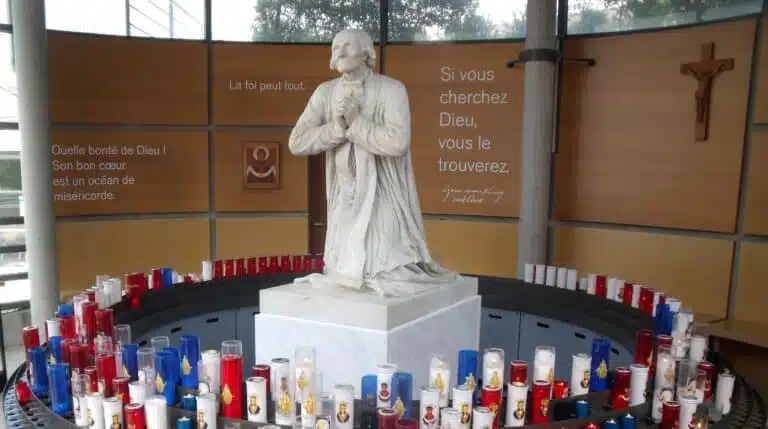 Départ à 8h00 de Savigny - Arrivée à Ars avant 10h00 :Petit film sur la vie du St Curé d’ArsMesse à l’église Notre Dame de la MiséricordeRepas tiré du sac apporté par chacunVisite guidée et temps d’échange sur le message du St Curé d’Ars par une sœur Office des VèpresMonument de la Rencontre et temps libre sur le site du sanctuaireDépart à 17h30 et arrivée à Savigny à 19h00Ce voyage est adapté à tous les âges. Nous pourrons même prévoir une visite sous forme de jeu de piste pour les plus jeunes. Le bus partira à 8h00 de la place de Savigny-lès-Beaune. Vous aurez la possibilité de vous garer pour toute la journée dans la cour de l’école située à l’arrière de l’église. Le retour se fera aux alentours de 19h00.Merci de vous inscrire avant le 9 juin en complétant le coupon ci-dessous, n’oubliez pas votre pique-nique.Coupon à retourner avec le règlement avant le 9 juin à Paroisse de Savigny-lès-Beaune 5, Place de l’Eglise 21420 Savigny-lès-Beaune.Nom : _ _ _ _ _ _ _ _ _ _ _ _ _ _ _ _ _ _ 	                 Prénom : _ _ _ _ _ _ _ _ _ _ _ _ _ _ _ _ _ _ _ _ _ _ Téléphone : _ _ _ _ _ _ _ _ _ _ _ _ _ _                    Mail : _ _ _ _ _ _ _ _ _ _ _ _ _ _ _ _ _ _ _ _ _ _ _ _ Nombre d’adultes : _ _ _ _ x 30€ = _ _ _ _ _ €   Nombre d’enfants : _ _ _ _ x 10€ = _ _ _ _ _ €Merci de joindre votre règlement par chèque à l’ordre de Paroisse de Savigny-lès-Beaune, règlement en espèces possible.